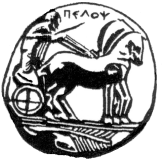 ΠΑΝΕΠΙΣΤΗΜΙΟ  ΠΕΛΟΠΟΝΝΗΣΟΥΣΧΟΛΗ ΚΑΛΩΝ ΤΕΧΝΩΝΤΜΗΜΑ ΘΕΑΤΡΙΚΩΝ ΣΠΟΥΔΩΝΒασιλέως Κωνσταντίνου 21 & Τερζάκη211 00   ΝΑΥΠΛΙΟΤηλ.:27520 96127, 129fax:27520 96128Ιστοσελίδα: http://ts.uop.gr/e-mail: ts-secretary@uop.gr              tmima_theatrikon_spoudon@uop.grΔελτίο Τύπου- Πρόσκληση     Αγαπητοί, αγαπητές,    Στα πλαίσια του μαθήματος “Δραματική Τέχνη στην Εκπαίδευση”,  η  Σύμβουλος Προσχολικής Εκπαίδευσης διδάκτωρ Σοφία Περδικάρη θα εμψυχώσει εργαστήριο με θέμα:  “αίθουσα γλυπτών...”  Σας περιμένουμε.Αίθουσα Λήδας Τασοπούλου, Τετάρτη 21 Μαΐου 2014 και ώρα 17.30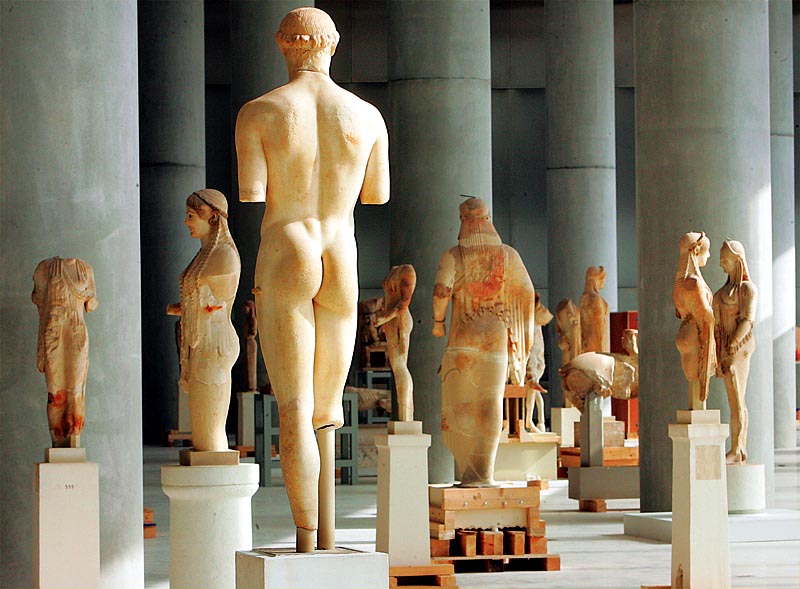 Η εκδήλωση είναι ανοιχτή για τους φοιτητές, τους  ακροατές και το κοινό. Θα δοθούν βεβαιώσειςΗ Κοσμήτορας της Σχολής Καλών Τεχνών&Πρόεδρος του Τμήματος  Θεατρικών Σπουδώντου Πανεπιστημίου ΠελοποννήσουΚαθηγήτρια   Άλκηστις Κοντογιάννη